PERSONAL INFORMATION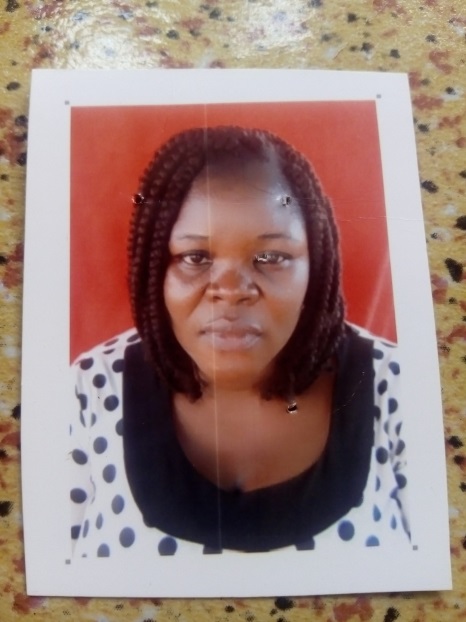 Name:                                    Asogwa Joy Nneka Department:                        Home Science and Management Faculty:                                  Agriculture Designation:                         Laboratory AssistantEmail Address:                    joy.asogwa@unn.edu.ngPhone Number:                   08032427187Staff Number:                      JS/13549Responsibility:                  Assisting in Laboratory DutiesBrief Biography   Date of Birth:                    24th Feburary 1983Marital Status:                 married Spouse:                  Mr Chukwu Sunday Micheal Next of kin:                   Chukwu Frank Kelechi Permanent Home Address:    No 1 B Onuiyi Link road Nsukka Contact Address:             Department of Home Science and Management UNNState of origin:              Enugu State Number of children: Three (3)Academic/Qualification: FSLC , WAEC 